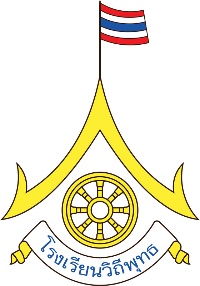 แผนการจัดการเรียนรู้ที่บูรณาการหลักธรรมทางพระพุทธศาสนา สถานศึกษาวิถีพุทธชั้นนำ รุ่นที่ ๑2 สังกัดสำนักงานคณะกรรมการการศึกษาขั้นพื้นฐาน ปีการศึกษา ๒๕64	แผนการสอนที่แสดงถึงการบูรณาการหลักธรรมในพระพุทธศาสนาสู่การเรียนรู้ร่วมกับกลุ่มสาระการเรียนรู้อื่น ๆ ในระดับชั้นใดชั้นหนึ่ง จำนวน ๑ คาบ (ยกเว้นกลุ่มสาระการเรียนรู้สังคมศึกษา ศาสนา และ วัฒนธรรม) ไม่เกิน ๑ คาบ/๓ หน้ากระดาษ A4 เพื่อพิจารณาการนำไปสู่การใช้จริง และแสดงให้เห็นวิธีจัดการ เรียนรู้ที่ส่งเสริมการปฏิรูปการเรียนรู้แบบ Active Learning (เย็บมุม ๑ ชุด รวม ๔ แผ่นรวมปก)************************************************แผนการจัดการเรียนรู้ที่ 1กลุ่มสาระการเรียนรู้ภาษาไทย  (รายวิชา  ท๑๒๑๐๑) 			          ชั้นประถมศึกษาปีที่  ๒ชื่อหน่วยการเรียนรู้ที่  ๑1  เด็กดี					                         เวลา  ๑๕  ชั่วโมงเรื่อง  อ่านคิดวิเคราะห์เรื่อง  			             			       เวลา  ๑  ชั่วโมงครูผู้สอน นางสาวพัดชา  ปลั่งกลาง						    ปีการศึกษา 2563************************************************1. มาตรฐานการเรียนรู้/ตัวชี้วัด	สาระที่ ๑  การอ่าน		มาตรฐาน  ท ๑.๑  ใช้กระบวนการอ่านสร้างความรู้และความคิดเพื่อนำไปใช้ตัดสินใจ แก้ปัญหาในการดำเนินชีวิต  และมีนิสัยรักการอ่าน		ตัวชี้วัด  ท ๑.๑  ป. ๒/๑ อ่านออกเสียงคำ คำคล้องจอง ข้อความ และบทร้อยกรองง่ายๆ  ได้ถูกต้อง		 ท ๑.๑  ป.  ๒/๓ ตั้งคำถามและตอบคำถามเกี่ยวกับเรื่องที่อ่าน      		 ท ๑.๑  ป.  ๒/๕ แสดงความคิดเห็นและคาดคะเนเหตุการณ์จากเรื่องที่อ่าน	สาระที่ ๓  การฟัง การดู และการพูด		มาตรฐาน ท ๓.๑ สามารถเลือกฟังและดูอย่างมีวิจารณญาณ และพูดแสดงความรู้ ความคิด และความรู้สึกในโอกาสต่าง ๆ อย่างมีวิจารณญาณและสร้างสรรค์		ตัวชี้วัด  ท ๓.๑ ป.  ๒/๑  ฟังคำแนะนำ คำสั่งที่ซับซ้อน  และปฏิบัติตาม			 ท ๓.๑ ป.  ๒/๒ เล่าเรื่องที่ฟังและดูทั้งที่เป็นความรู้และความบันเทิง			 ท ๓.๑ ป.  ๒/๓ บอกสาระสำคัญของเรื่องที่ฟังและดู			 ท ๓.๑ ป.  ๒/๔ ตั้งคำถามและตอบคำถามเกี่ยวกับเรื่องที่ฟังและดู			 ท ๓.๑ ป.  ๒/๕ พูดแสดงความคิดเห็นและความรู้สึกจากเรื่องที่ฟังและดู2. สาระสำคัญการอ่านที่ดีและมีประสิทธิภาพนั้นผู้อ่านจำเป็นต้องมีทักษะในการอ่าน ซึ่งการอ่านออกเสียงจะช่วยให้เรารู้ได้ว่าเราสามารถออกเสียงคำและประโยคที่อ่านถูกต้องหรือไม่ เพื่อจะได้ปรับปรุงการอ่านให้ดีขึ้น และมีความถูกต้องแม่นยำ3. จุดประสงค์การเรียนรู้	3.1 ความรู้ (K)		3.๑.1 นักเรียนมีความรู้ความเข้าใจเกี่ยวกับหลักการอ่านได้อย่างถูกต้อง		3.1.2 นักเรียนอ่านออกเสียงคำและข้อความได้ถูกต้อง		3.1.3 นักเรียนตอบคำถามจากเรื่องที่อ่านได้	3.2 ทักษะ (P)		3.2.1 นักเรียนสามารถเล่าเรื่องที่ฟังและอ่านได้		3.2.2 นักเรียนอ่านออกเสียงเรื่อง “เด็กดี” ได้ถูกต้อง		3.2.3 นักเรียนตอบคำถามเกี่ยวกับหลักธรรมจากเรื่องที่อ่านได้	3.3 เจตคติ (A)		3.3.1 นักเรียนมีความกระตือรือร้น สนใจ และรักการอ่านมากยิ่งขึ้น		3.3.2 มีมารยาทในการอ่าน การฟัง การดู การพูด		3.3.3 คาดคะเนเหตุการณ์จากเรื่องที่อ่านได้		3.3.4 นักเรียนนำหลักธรรมที่ได้จากการอ่านไปประยุกต์ใช้ในชีวิตประจำวันได้๔. สาระการเรียนรู้ 	หลักการอ่านออกเสียง  			๑. อ่านออกเสียงให้ถูกต้องและชัดเจน		๒. อ่านให้ดังพอที่ผู้ฟังได้ยินทั่วถึง		๓. อ่านให้เป็นเสียงพูดโดยธรรมชาติ		๔. รู้จักทอดจังหวะและหยุดหายใจเมื่อจบข้อความตอนหนึ่ง ๆ		๕. อ่านให้เข้าลักษณะของเนื้อเรื่อง เช่น บทสนทนา ต้องอ่านให้เหมือนการสนทนากัน อ่านคำบรรยาย พรรณนาความรู้สึก หรือปาฐกถาก็อ่านให้เข้ากับลักษณะของเรื่องนั้น ๆ		6. อ่านออกเสียงและจังหวะให้เป็นไปตามเนื้อเรื่อง เช่น ดุหรือโกรธ ก็ทำเสียง แข็งและเร็ว      ถ้าเป็นเรื่องเกี่ยวกับคร่ำครวญ อ้อนวอน ก็ทอดเสียงให้ช้าลง เป็นต้น		7. ถ้าเป็นเรื่องร้อยกรองต้องคำนึงถึงสิ่งต่อไปนี้ด้วย 			๗.๑ สัมผัสครุ ลหุ ต้องอ่านให้ถูกต้อง			๗.๒ เน้นคำรับสัมผัสและอ่านเอื้อสัมผัสใน เพื่อเพิ่มความไพเราะ			๗.๓ อ่านให้ถูกต้องตามจังหวะและทำนองนิยม ตามลักษณะของร้อยกรองนั้น ๆ	หลักการอ่านคิดวิเคราะห์เรื่อง  			๑. ตั้งจุดมุ่งหมายในการอ่านให้ชัดเจน 		๒. อ่านเรื่องราวอย่างคร่าวๆ พอเข้าใจ และเก็บใจความสำคัญของแต่ละย่อหน้า 		๓. เมื่ออ่านจบให้ตั้งคาถามตนเองว่า เรื่องที่อ่าน มีใคร ทำอะไร ที่ไหน เมื่อไหร่อย่างไร 		๔. น าสิ่งที่สรุปได้มาเรียบเรียงใจความสำคัญใหม่ด้วยสำนวนของตนเองเพื่อให้เกิดความสละสลวย 		๕. กระบวนการจัดการเรียนรู้ 5. กระบวนการจัดการเรียนรู้     ขั้นนำเข้าสู่บทเรียน ๑. สนทนาและซักถามว่านักเรียนเป็นเด็กดีมั้ย แล้วการเด็กดีเขาทำอะไรกันบ้าง๒. ครูร้องเพลง “ เด็กเอ๋ย เด็กดี ” ให้นักเรียนฟัง 2 รอบ แล้วให้นักเรียนร้องตาม๓. ครูร่วมกันสนทนาถึงการกระทำของนักเรียนที่ปฏิบัติ  ดังนี้	-การกระทำที่บ่งบอกถึงการเป็นเด็กดี  	-การกระทำที่บ่งบอกว่าไม่เป็นเด็กดี     ขั้นการจัดกิจกรรม Active Learning 	๔. ครูนำนักเรียนทุกคนฝึกอ่านจากภาพ “รู้จักคำ  นำเรื่อง” ตามครูพร้อมกัน ว่าอ่านอย่างไร จนคล่อง๕. ครูให้นักเรียนปิดหนังสือแล้วฝึกอ่านคำจากบัตรคำ เป็นการทบทวนความจำ ๖. ครูเล่าเรื่องที่จะเรียนให้นักเรียนฟัง โดยให้นักเรียนดูภาพจากเรื่องตามไปด้วยจนจบเรื่อง พร้อมตั้งคำถามดังนี้	- เรื่องนี้มีตัวละครกี่ตัว 	- เด็กดี  เพราะอะไร	- ภูผาและนำใสทำอะไร  	- ผลเป็นอย่างไร๗.  ครูให้นักเรียนช่วยกันเล่าเรื่องที่ฟัง ถ้าเล่าไม่ได้ครูถามนำให้นักเรียนตอบต่อเรื่องจนจบ	๘.  ครูให้นักเรียนจับกลุ่ม ๆ ละ 4 คน แล้วช่วยกันเล่าทบทวนบทเรื่องที่เรียนโดยสุ่มให้นักเรียนลุกขึ้นเล่าเรื่องไปจนจบ (บูรณาการสอดแทรกหลักธรรมใ ระบุหลักธรรมนำไปใช้ในการดำเนินชีวิตได้เช่น ความซื่อสัตย์       มีวินัย ความเสียสละ ความพอเพียง ความขยันพากเพียร)            ๙. นักเรียนทำบัตรกิจกรรม  	10. ครูเดินตรวจดูการทำใบงานของนักเรียน พร้อมทั้งให้คำปรึกษา ข้อเสนอแนะ/แนวทางตลอดการ     ทำกิจกรรม      ขั้นสรุป 	11. มอบหมายงานให้นักเรียนทบทวนใบความรู้ที่ครูแจกให้และทำงานเสร็จสมบูรณ์ถูกต้องและนำมาส่งก่อนเรียนครั้งต่อไป ๖. สื่อและแหล่งเรียนรู้ 	๑. สื่อ/นวัตกรรม 		- หนังสือเรียนรายวิชาภาษาไทย ชั้นประถมศึกษาปีที่ 2 (ภาษาพาที) 		- ใบงาน การจับใจความสำคัญ 	๒. แหล่งการเรียนรู้ 		- ห้องเรียนวิชาภาษาไทย 		- ห้องสมุดโรงเรียน ๗. การวัดและประเมินผล	- แบบประเมินผลพฤติกรรมนักเรียน 	- แบบประเมินผลชิ้นงานนักเรียนรายบุคคล 				ลงชื่อ...............................................................ครูผู้สอน     (นางสาวพัดชา ปลั่งกลาง) ความคิดเห็นของผู้บริหาร .................................................................................................................................................................................... ....................................................................................................................................................................................  ………………………………………………………………………………………………………………………………………………………………..				ลงชื่อ...............................................................ผู้อำนวยการโรงเรียนวัดเขาน้อย    (นางกชพร รักราษฎร์) 